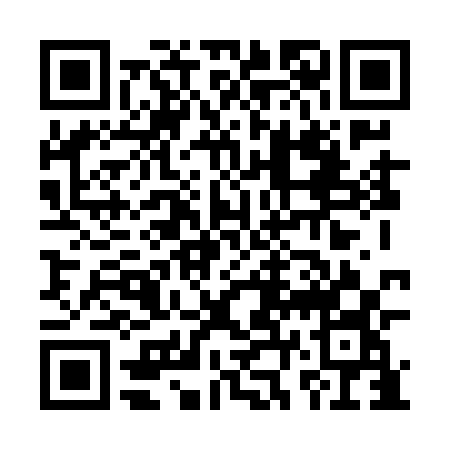 Ramadan times for Borovna, Czech RepublicMon 11 Mar 2024 - Wed 10 Apr 2024High Latitude Method: Angle Based RulePrayer Calculation Method: Muslim World LeagueAsar Calculation Method: HanafiPrayer times provided by https://www.salahtimes.comDateDayFajrSuhurSunriseDhuhrAsrIftarMaghribIsha11Mon4:344:346:2012:084:055:585:587:3812Tue4:314:316:1712:084:065:595:597:3913Wed4:294:296:1512:084:086:016:017:4114Thu4:274:276:1312:074:096:036:037:4315Fri4:254:256:1112:074:106:046:047:4416Sat4:224:226:0912:074:116:066:067:4617Sun4:204:206:0712:074:136:076:077:4818Mon4:184:186:0512:064:146:096:097:5019Tue4:154:156:0312:064:156:106:107:5120Wed4:134:136:0112:064:166:126:127:5321Thu4:114:115:5812:054:176:136:137:5522Fri4:084:085:5612:054:196:156:157:5723Sat4:064:065:5412:054:206:166:167:5824Sun4:034:035:5212:054:216:186:188:0025Mon4:014:015:5012:044:226:196:198:0226Tue3:583:585:4812:044:236:216:218:0427Wed3:563:565:4612:044:256:236:238:0628Thu3:533:535:4412:034:266:246:248:0829Fri3:513:515:4112:034:276:266:268:0930Sat3:483:485:3912:034:286:276:278:1131Sun4:464:466:371:025:297:297:299:131Mon4:434:436:351:025:307:307:309:152Tue4:414:416:331:025:317:327:329:173Wed4:384:386:311:025:327:337:339:194Thu4:364:366:291:015:337:357:359:215Fri4:334:336:271:015:347:367:369:236Sat4:304:306:251:015:367:387:389:257Sun4:284:286:231:005:377:397:399:278Mon4:254:256:211:005:387:417:419:299Tue4:234:236:181:005:397:427:429:3110Wed4:204:206:161:005:407:447:449:33